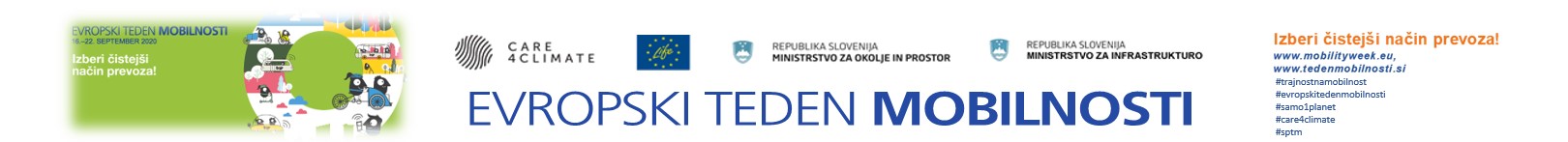 Mestna občina Maribor tudi letos sodeluje v kampanji Evropski teden mobilnosti 2020 s ciljem spodbujanja trajnostne mobilnosti.Ker je trajnostna mobilnost eden izmed ukrepov za ohranjanje in izboljšanje kakovosti zunanjega zraka, smo pripravili ogled merilne postaje Center, ki izvaja monitoring kakovosti zraka in deluje v okviru državne merilne mreže.Vabimo vas na ogled postaje, ki se nahaja ob avtobusni postaji pri Zdravstvenem domu dr. Adolfa Drolca (ob podhodu), kjer vam bodo strokovnjaki Nacionalnega laboratorija za zdravje, okolje in hrano (NLZOH), predstavili monitoring zraka, onesnaževal in vpliv onesnaževal na zdravje, ogledali pa si boste lahko tudi merilne naprave.Ogled bo potekal v torek, 22. 9. 2020 ob 10.00 in 11.30 uri ob podhodu na Titovi cesti.Vljudno vabljeni vsi, ki vam ni vseeno kakšen zrak dihamo!